Appendix E: Assessment for Third and Fourth-year Selectives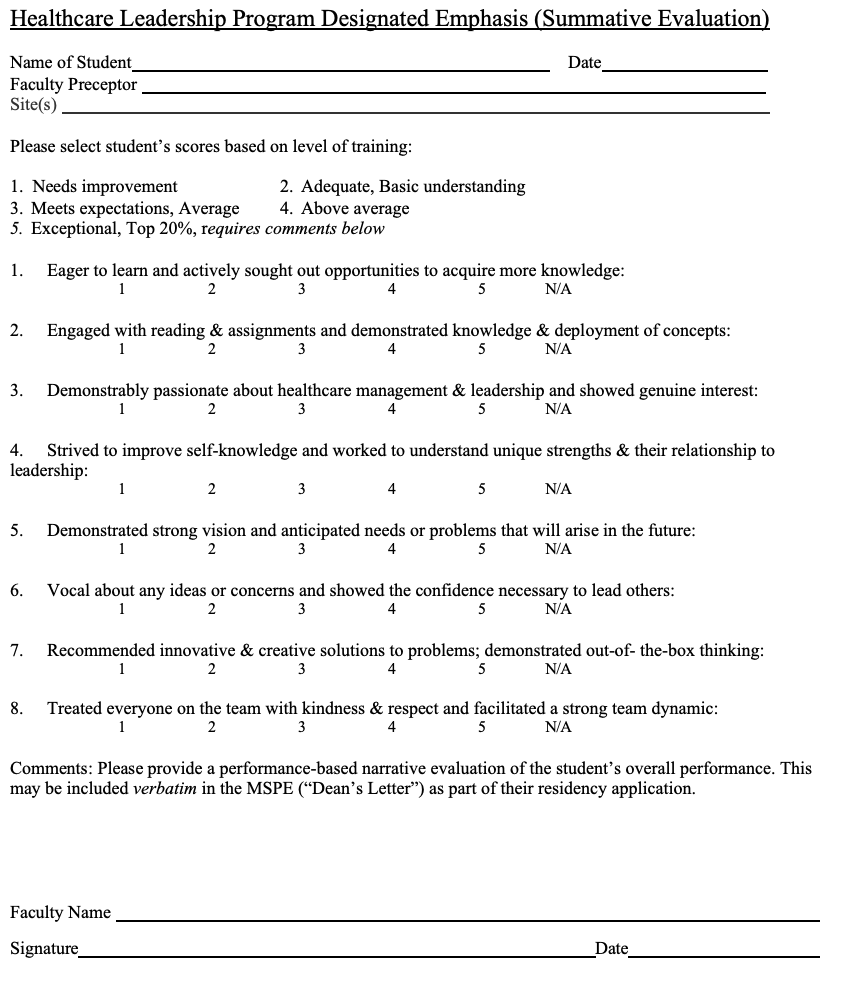 